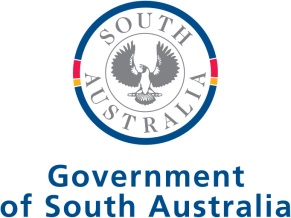 Department of Planning, Transport and InfrastructureAPPLICATION TO: Professional and Technical Services (Pre-qualification No. 17C811)Services Covered by 17C811 Professional and Technical ServicesINSTRUCTIONSAPPLICATION FORMSupplier InformationContact DetailsConflict Of InterestYou must provide details of any actual or perceived interests, relationships or clients which may cause a conflict of interest or potential conflict of interest, and actions to prevent or manage the conflicts of interest.Financial ViabilityYou are required to demonstrate that You have the financial viability to deliver the Government Agency’s Requirement. The following questions apply to Your business, its parent or any associated entities or any director(s), including any consortium members and partners where relevant. If the answer to any of the following questions is ‘yes’, provide an explanation.Risk ManagementProvide details of the risk management strategies and practices that You would implement in the delivery of the Government Agency’s Requirement.Provide details of Your Workplace Health and Safety record over the previous three years. This should include the number of accidents, number of lost time accidents, etc. Value for MoneyWhat is Your strategy and methodology to ensure that value for money is achieved and delivered?InsurancesProvide details of each insurance policy relevant to the Government Agency’s Requirement.Prequalification Discipline(s) Being Applied ForPlease specify sub-categories where appropriate.ComplianceFOR OFFICE USE ONLY Requirements and TEMPLATESOrganisational StructureProvide details of Your organisational structure and the business units relevant to the delivery of the Government Agency’s Requirement (including any necessary diagrams).  Management SystemsProvide details of Your Management Systems covering quality and document control processes, non-conformance management, staff training and development, organisational development, safety systems and Safe Work Method Statements (SWMS).  Work historyWork History shall include a minimum of 3, and a maximum of 5 relevant project examples completed within the past 2 years per nominated service category. Include evidence, project value, details and referees.<insert additional table/s for additional Work History>Qualifications and Experience of key staffDetail the experience and expertise of each key staff member and their role per nominated service category:<insert additional table/s for additional Key Staff>Rates Cards*Please endeavour to match your staff to the roles outlined below.  Only include a rate card to the relevant services in your response document.**Rates shall be inclusive of GSTSCHEDULE CHECKLIST FOR APPLICATIONFor each item please tick the box to indicate that the Schedule has been completed and included with your Application.attachment 1The terms and conditions for contract are the State Procurement Board Goods and Services Agreement and/or Australian Standard 4122-2010 General Conditions of Contract and Special Conditions for Professional Consulting Services.For a quick link to DPTI General Conditions of Contract, please follow the following link:https://www.dpti.sa.gov.au/contractor_documents/dpti_general_conditions_of_contractTerms and Conditions and Insurance Requirements CONTACT FOR FURTHER INFORMATIONE-mail:   Louisa.Frost2@sa.gov.auAPPLICATIONS MAY BE EITHER:Emailed to Louisa.Frost2@sa.gov.auNote: It may be necessary to split the application into several emails to keep it to an acceptable size.Category ServicesAsbestos ManagementCLOSED-   Asbestos Survey’s, Site monitoring-   Air Monitoring ContaminationCLOSED Contamination ServicesEnvironmentalCLOSEDEnvironmental Planning & Impact AssessmentEnvironmental AuditingEnvironmental TrainingNoise /VibrationAir QualityDilapidationLandscaping & ArboricultureCLOSEDGeneral Landscape ConstructionRevegetationIrrigationHerbaceous Weed ControlWoody Weed ControlBushcareLandscape MaintenanceArboriculture Landscape and Urban DesignCLOSEDLandscape DesignUrban DesignIrrigation DesignHeritageCLOSEDIndigenous HeritageNatural HeritageEuropean Built HeritagePavement EngineeringCLOSEDPavement Design	Traffic Load Distribution	Traffic Counts/Counting	Geotechnical Testing	Consultant Design/Advice including Proof Engineering & Verification	Traffic Management	Performance Testing – Resilient Modulus, Deflectograph, Skid ResistanceRail Professional and TechnicalCLOSEDAlignment & Track Infrastructure Signalling & CommunicationElectrificationStationsDepots & Stabling YardsCrossingsLight & Heavy Passenger RailRail Safety and Operational PerformanceOPENRail Safety System InvestigationsRail Safety Audits and Development of Safety Management SystemsSystems Safety EngineeringHuman Factors AnalysisRisk ManagementSafety AssuranceGeospatial SurveyingCLOSEDCadastral SurveyEngineering SurveyConstruction SurveyGIS ServicesAerial Imagery & Remote Data CaptureStructural EngineeringCLOSEDStructural DesignStructural DraftingBridge Inspections/ Safety AuditsGeotechnical ServicesCLOSEDGeotechnical Sampling and Insitu TestingFoundation and Earthworks DesignSlope Stability and Retaining Investigation and DesignTransport Planning & Highway Design CLOSEDRD1 – Road DesignRD2 – Lighting Design RD3 – Traffic Signal DesignRD4 - Traffic Modelling RD5 – Concept PlanningRD6 – ITS (Intelligent Transport System Design)StormwaterCLOSEDStormwater Design and ModellingVegetation ServicesCLOSEDEcological Survey / Assessment (Flora & Fauna)Tree AssessmentsConstruction Risk AssessmentOPENRisk Assessment during Initialisation, Proving and Pre-delivery Phase for projects within: Transport Investment; Strategic Planning; Policy & ProgramRisk Assessment during Initialisation, Proving and Pre-delivery Phase for projects within: Government Building & Facilities Delivery; Information Technology InvestmentsRisk Assessment for Procurement PhaseRisk Assessment for Delivery PhaseRisk Assessment for Realisation PhaseDisability Discrimination Act 1992 (DDA) ComplianceCLOSEDTransport DDA CompliancePremises DDA ComplianceGeneralCompanies (Applicants) wishing to apply for prequalification for Professional and Technical Services with the Department of Planning, Transport and Infrastructure (DPTI) must contact DPTI to determine which disciplines have the capacity for more suppliers before completing an application.Companies must then fill out this Application Form and attach the information requested.Complete the Application Form and save as a .docx or .pdf file (without these instructions).save the attachments as .pdf files. Where the files are small, they should be combined so that an absolute maximum of 10 files in total are submitted. Strictly follow the numbering system in this form when preparing the attachments.Submitting the Application Applications must:include all documentation outlined in this Application Form, together with any other supporting technical or financial information;include file names which clearly indicate the applicable section numbers of this application that are addressed in the file; andbe submitted to Louisa.Frost2@sa.gov.au with the following subject line:NEW APPLICATION – 17C811 PROFESSIONAL AND TECHNICAL SERVICES Do not submit a hard copy.Enquiries may be directed to Louisa.Frost2@sa.gov.au.Publication of DetailsOnce prequalified, the contact details provided in this Application Form will be published on the following internet site: http://www.dpti.sa.gov.au/documents/contractsandtenders/prequalification.It is the Applicant’s responsibility to ensure that the contact details provided are up to date.Contractors must be registered on the SA Tenders and Contract internet site (https://www.tenders.sa.gov.au ) to receive invitations to tender.Trading Name<insert name>Registered Name<insert name>ACN <insert number>ABN<insert number>Address of registered office<insert address>Place of business in South Australia (if relevant)<insert address>Type of entity (e.g. company, trust, partnership, sole trader, other)<insert entity>Key Personnel (e.g. directors, chief executive officer, principal of business etc)<insert names and positions>Telephone<insert phone number>Website<insert URL>Contact Person<insert name>Position<insert position>Address<insert address>Postal address<insert address, if different to the above>E-mail<insert email address>Telephone<insert phone number>Are there any significant events, matters or circumstances which have arisen within the past 12 months that could significantly affect Your operations? Have there been any:bankruptcy and/or de-registration actions; orinsolvency proceedings (including voluntary administration, application to wind up, or other like action), either actual or threatened, against You in the past three years? If so, what (if any) remedial action has been taken?Yes/NoAre You currently in default of any agreement, contract, order or award that would or would be likely to adversely affect Your financial capacity to deliver the Government Agency’s Requirement? Are there any other factors which could adversely impact on Your financial ability to successfully perform the obligations in this Application? Yes/NoPublic Liability InsurancePublic Liability InsuranceCertificate of Currency of Public Liability Insurance attached to this response documentYes/NoValue of InsuranceValidity of InsuranceProfessional Indemnity InsuranceProfessional Indemnity InsuranceCertificate of Currency of Professional Indemnity Insurance attached to this response documentYes/NoValue of InsuranceValidity of InsuranceTerms and ConditionsTerms and ConditionsDoes your offer comply with the proposed Terms and Conditions outlined in Attachment 1.Yes/NoSpecificationsSpecificationsDoes your offer comply with the relevant specifications outlined in the Prequalification Guidelines? Please attach any relevant documentation.Yes/NoPanel Special ConditionsPanel Special ConditionsThe following special conditions will apply to all suppliers appointed to the Professional and Technical Services pre qualification:Any supplier will be removed, if the supplier:Does not respond to a request for quote for one year having been offered at least three opportunities to tender, or  Three consecutive non-conformances or three non-conformances within one calendar year, or Fails to demonstrate their ability to meet the minimum assessment requirements for their appointed service categories due to staff changes.  Suppliers are required to notify DPTI of any staff changes.Suppliers demonstrating poor performance may also be reduced to low value/ low risk engagements of <$33 000 incl GST subject to the following methodologyThree suggested improvements within one calendar year, orTwo consecutive non-conformances or, two non-conformances within one calendar yearThe following special conditions will apply to all suppliers appointed to the Professional and Technical Services pre qualification:Any supplier will be removed, if the supplier:Does not respond to a request for quote for one year having been offered at least three opportunities to tender, or  Three consecutive non-conformances or three non-conformances within one calendar year, or Fails to demonstrate their ability to meet the minimum assessment requirements for their appointed service categories due to staff changes.  Suppliers are required to notify DPTI of any staff changes.Suppliers demonstrating poor performance may also be reduced to low value/ low risk engagements of <$33 000 incl GST subject to the following methodologyThree suggested improvements within one calendar year, orTwo consecutive non-conformances or, two non-conformances within one calendar yearDo You accept the Special Conditions of the pre qualification?Yes/No................Application(s) opened on ............./............/2018By: ....................................................................		...........................................................	(Signature of Authorised Officer)			(Printed Name of Authorised Officer)And: ....................................................................		...........................................................	(Signature of Authorised Officer)			(Printed Name of Authorised Officer)Nominated Service Category: <insert nominated service category as per Column B>Nominated Service Category: <insert nominated service category as per Column B>Capability Statement of Your company for this Service Category: <insert capability statement for the nominated service category in no more than 150 words as per Column B>Capability Statement of Your company for this Service Category: <insert capability statement for the nominated service category in no more than 150 words as per Column B>Project Example 1:Project Example 1:Project Title:<insert project title and name of client organisation>Project Details:<insert project details including scope of work, deliverables, indicate if the project was delivered on time and within budget> <limit details to no more than 150 words> Project Value<insert project value>Project Referees<insert title, name, address, e-mail and telephone number of contact person at client organisation>Project Example 2:Project Example 2:Project Title:<insert project title and name of client organisation>Project Details:<insert project details including scope of work, deliverables, indicate if the project was delivered on time and within budget> <limit details to no more than 150 words> Project Value<insert project value>Project Referees<insert title, name, address, e-mail and telephone number of contact person at client organisation>Nominated Service Category: <insert nominated service category as per Column B>Nominated Service Category: <insert nominated service category as per Column B>Name<insert name>Qualifications<insert qualifications>Skills<insert skills>Relevant Experience<insert relevant experience>Availability for duration of contract<insert availability>Location<insert location of resource>Role in delivery of Government Agency’s Requirement<insert role>Name<insert name>Qualifications<insert qualifications>Skills<insert skills>Relevant Experience<insert relevant experience>Availability for duration of contract<insert availability>Role in delivery of Government Agency’s Requirement<insert role>Hourly Rate ($)Hourly Rate ($)Hourly Rate ($)Services Position/RoleSupplier Comment 0– 3 months3 – 6 months6+ monthsConstruction Risk Assessment PrincipalConstruction Risk Assessment FacilitatorConstruction Risk Assessment Technical Subject Matter ExpertConstruction Risk Assessment Other Construction Risk Assessment Construction Risk Assessment Construction Risk Assessment Construction Risk Assessment Construction Risk Assessment Construction Risk Assessment 01Schedule of Rates.□2Certificate of Currency of Public Liability Insurance.□3Certificate of Currency of Professional Indemnity. □4Organisational Structure.□5Work History.□6Management Systems.□7Qualifications and Experience.□8Application Form.□Category ServicesTerms and ConditionsInsuranceAsbestos Management
 Asbestos Survey’s, Site monitoring Air Monitoring SPB G&SPublic Liability $10mSpecialised Asbestos Removal Insurance Contamination Contamination ServicesSPB G&SPublic Liability $10mProfessional Indemnity $5mEnvironmentalEnvironmental Planning & Impact AssessmentEnvironmental AuditingEnvironmental TrainingNoise /VibrationAir QualityDilapidation AS4122-2010Public Liability $10mProfessional Indemnity $5mLandscaping & ArboricultureGeneral Landscape ConstructionRevegetationIrrigationHerbaceous Weed ControlWoody Weed ControlBushcareLandscape MaintenanceArboriculture SPB G&SPublic Liability $10mProducts Liability $10mLandscape and Urban DesignLandscape DesignUrban DesignIrrigation designAS4122-2010Public Liability $10mProfessional Indemnity $5mHeritageIndigenous HeritageNon-Indigenous Built HeritageSPB G&SPublic Liability $10mProfessional Indemnity $5mPavement EngineeringPavement Design Traffic Load Distribution   Traffic Counts/Counting   Geotechnical Testing        Consultant Design/Advice including Proof Engineering & Verification            Traffic Management         Performance Testing – Resilient Modulus, Deflectograph, Skid ResistanceAS4122-2010Public Liability $10mProfessional Indemnity $5mRail Professional and TechnicalAlignment & Track Infrastructure Signalling & CommunicationElectrificationStationsDepots & Stabling YardsCrossingsLight & Heavy Passenger RailAS4122-2010Public Liability $10mProfessional Indemnity $5mRail Safety and Operational PerformanceRail Safety System InvestigationsRail Safety Audits and Development of Safety Management SystemsSystems Safety EngineeringHuman Factors AnalysisRisk ManagementSafety AssuranceAS4122-2010Public Liability $10mProfessional Indemnity $5mGeospatial SurveyingCadastral SurveyEngineering SurveyConstruction SurveyGIS ServicesAerial Imagery & Remote Data CaptureSPB G&SPublic Liability $10mProfessional Indemnity $5mStructural EngineeringStructural DesignStructural DraftingBridge Inspections/ Safety AuditsAS4122-2010Public Liability $10mProfessional Indemnity $5mGeotechnicalGeotechnical Sampling and Insitu TestingFoundation and Earthworks DesignSlope Stability and Retaining Investigation and DesignAS4122-2010Public Liability $10mProfessional Indemnity $5mTransport Planning & Highway Design RD1 – Road DesignRD2 – Lighting Design RD3 – Traffic Signal DesignRD4 - Traffic Modelling RD5 – Concept PlanningRD6 –  ITSAS4122-2010Public Liability $10mProfessional Indemnity $5mStormwaterStormwater Design and ModellingAS4122-2010Public Liability $10mProfessional Indemnity $5mConstruction Risk AssessmentRisk Assessment during Initialisation, Proving and Pre-delivery Phase for projects within: Transport Investment; Strategic Planning; Policy & ProgramRisk Assessment during Initialisation, Proving and Pre-delivery Phase for projects within: Government Building & Facilities Delivery; Information Technology InvestmentsRisk Assessment for Procurement PhaseRisk Assessment for Delivery PhaseRisk Assessment for Realisation PhaseSPB G&SPublic Liability $10mProfessional Indemnity $5mVegetationEcological Survey / Assessment (Flora & Fauna)Tree AssessmentsSPB G&SPublic Liability $10mProfessional Indemnity $5mDDA ComplianceTransport DDA CompliancePremises DDA ComplianceAS4122-2010Public Liability $10mProfessional Indemnity $5m